 AmeriCorps Project Conserve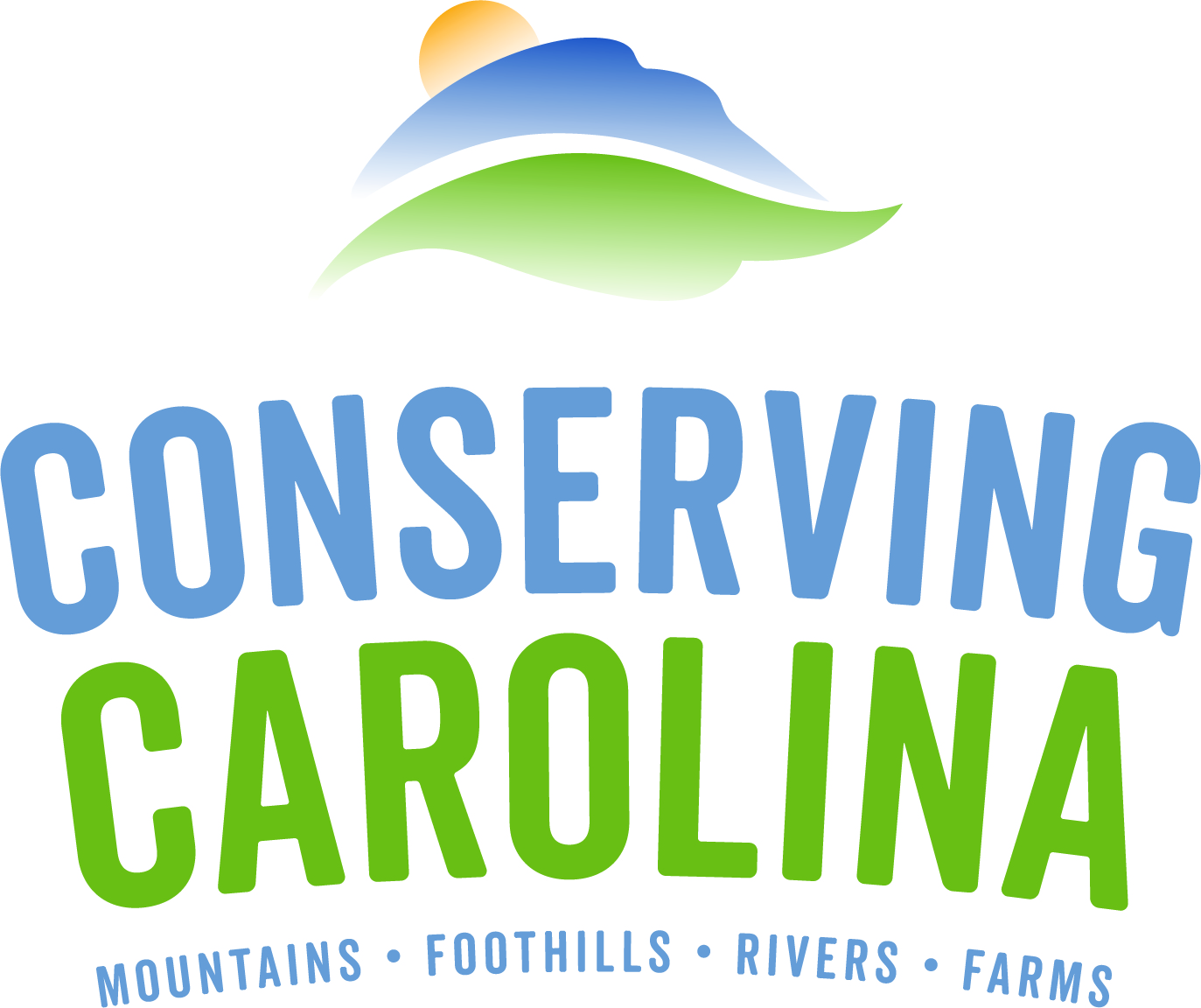 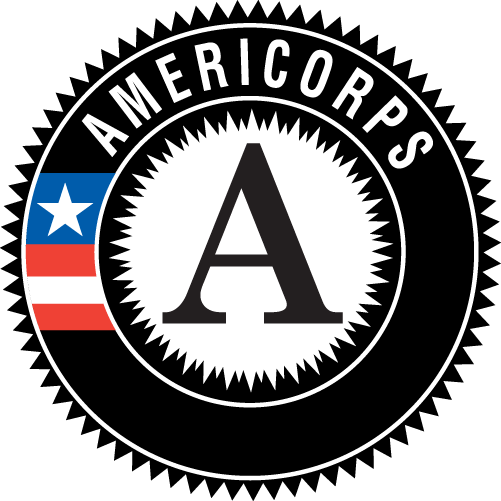 Member Application 2018-2019Application Deadline: May 25, 2018For questions, please contact Amy Stout at 828-697-5777, ext. 217 projectconserve@conservingcarolina.orgYour Legal Name: 	Nickname: Last 4 digits of Social Security Number: 	Date of Birth: Permanent Mailing Address: Telephone: 	E-mail: Current Mailing Address (if different from above): Telephone: 	E-mail: I can be contacted at this address/phone until: The best time of day to reach me at the above address/phone is:  List at least one additional phone number where messages may be left for you: 	The policy and intent of CMLC and AmeriCorps Project Conserve are to provide equal employment opportunity to all persons regardless of race, color, religion, national origin, marital status, political affiliation, sexual orientation or gender identity, disability, sex or age, or other status protected by law. Individuals with disabilities are encouraged to apply.  AmeriCorps Project Conserve will provide reasonable accommodations to individuals with known mental / physical disabilities.AmeriCorps Project Conserve is administered by Conserving Carolina and funded by the Corporation for National and Community Service, the North Carolina Commission on Volunteerism and Community Service in the office of Governor Roy Cooper, and the critical support of our host sites and community partners. SURVEY 	Please answer all of the following questions:Are you a U.S. citizen, national, or lawful permanent resident of the U.S?			 Yes 	No 		Are you available for the duration of time from 09/01/18 to 07/31/19?               	 Yes 	No Are you able to perform all functions of the position described?		 Yes 	No 									  	Are you willing to submit to a Criminal History Check?                                             	 Yes 	No Have you ever been convicted of a felony?                                                                	 Yes 	No If “YES,” please explain: How did you hear about Project Conserve? (i.e. specific website name, from a friend, etc.):  	OPTIONAL INFORMATIONThe information in the section below is optional (for demographic data only) and will not be used in making selection decisions.  Describe your ethnic background, check all that apply:African AmericanAlaskan NativeAsian AmericanHispanic/LatinoMiddle EasternIndian SubcontinentNative American IndianPacific IslanderWhite/CaucasianOther:  2018 – 2019 POSITION SELECTION AND RANKINGPlease rank the positions you are applying for below from first choice #1 to last choice.You may apply for as many positions as you wish.Full Time (1700 hours) Positions: Appalachian Voices	AmeriCorps Energy Savings Outreach Associate (2) Asheville GreenWorks	AmeriCorps Community Forestry Coordinator Asheville GreenWorks	AmeriCorps Water Quality Coordinator Conserving Carolina	AmeriCorps Trails Associate Conserving Carolina	AmeriCorps Communications & Outreach Associate Conserving Carolina	AmeriCorps Stewardship Associate Conserving Carolina	AmeriCorps Community Engagement Associate Conserving Carolina	AmeriCorps Habitat Restoration Associate Conserving Carolina	AmeriCorps Habitat Restoration & Volunteer Associate Environmental Quality Institute	AmeriCorps Stream Monitoring Coordinator Foothills Conservancy of NC	AmeriCorps Volunteer Coordinator Foothills Equestrian Nature Center (FENCE)	AmeriCorps Environmental Education Associate Great Smoky Mountains National Park	AmeriCorps Citizen Science Assistant Great Smoky Mountains National Park	AmeriCorps Environmental Education Assistant Hemlock Restoration Initiative	AmeriCorps Stewardship & Volunteer Engagement Associate Mills River Partnership	AmeriCorps Outreach & Education Associate MountainTrue	AmeriCorps Forest Keeper Coordinator MountainTrue	AmeriCorps Outings & Education Coordinator MountainTrue	AmeriCorps Water Quality Administrator Polk Co. Office of Agricultural Economic Dev’t	AmeriCorps Agricultural Outreach & Education Associate Polk County Recreation Department	AmeriCorps Trails Coordinator RiverLink	AmeriCorps Volunteer Coordinator RiverLink	AmeriCorps Education Coordinator RiverLink	AmeriCorps Watershed Resources Coordinator Southern Appalachian Highlands Conservancy	AmeriCorps Land Protection and Education Associate Southern Appalachian Highlands Conservancy	AmeriCorps Conservation Education & Volunteer Outreach Associate Southern Appalachian Highlands Conservancy	AmeriCorps Stewardship & Volunteer Associate (2) The North Carolina Arboretum Society	AmeriCorps Citizen Science Educator Transylvania County Cooperative Extension……..AmeriCorps Education and Volunteer Associate Town of Lake Lure	AmeriCorps Trails CoordinatorHalf Time (900 hours) Positions: Polk Co. Office of Agricultural Economic Dev’t	AmeriCorps Farm & Consumer Outreach Specialist Mountain Sun Community School	AmeriCorps Transylvania County Natural Learning Initiative Coordinator Mountain Roots	AmeriCorps Outdoor Education InstructorAMERICORPS SERVICEIn the space below, describe any previous AmeriCorps service. In the reflection section, elaborate on why you decided to get involved and how you benefited from the service.PREVIOUS AMERICORPS TERMSHave you previously served in AmeriCorps?      NO	 YES	     If “yes,” check all that apply: AmeriCorps *VISTA		 AmeriCorps *NCCC			 AmeriCorps *State or National ProgramDATES OF INVOLVEMENT:    From (mo/yr):     	To (mo/yr): Did you complete your term of service?   YES    NOProgram Name:  		Location: Contact Person:  		Phone:     		Email:  Description of Involvement and Reflection on Experience:   	COMMUNITY SERVICEIn the space below, describe your involvement in service. How have you reached out to help others, your community, or another community?  In the reflection section, elaborate on why you decided to get involved and how you benefited from the service.1.  DATES OF INVOLVEMENT:   From (mo/yr):     		To (mo/yr):   Hours / Month: Organization Name: 					Location: Description of Involvement and Reflection on Experience: 2. DATES OF INVOLVEMENT:    From (mo/yr):   		 To (mo/yr):  Hours / Month: Organization Name:  					Location: Description of Involvement and Reflection on Experience: APPLICANT SKILLS & EXPERIENCE:Please indicate those areas in which you have had significant experience or training. Volunteer Coordination Community Outreach Communications HTML / Web Design WritingPublic SpeakingGroup Leadership Youth EducationGeographic Information Systems (GIS)Water Quality Monitoring Land / Natural Resource ManagementTrail Building Plant ID Other: REFERENCES Please list TWO professional references (please let them know we may be contacting them):#1 – Name:   	Relationship:    	Address:  	City/State: 	Telephone:   	Email:  	How long has this person known you?  #2 – Name:   	Relationship:    	Address:  	City/State: 	Telephone:   	Email:  	How long has this person known you?  SHORT ANSWERS Please answer the following questions.Please describe why you want to serve in the AmeriCorps Project Conserve program. Please describe any specific relevant education, experience, or skills that you have that would be an asset to the AmeriCorps program and the western North Carolina community and environment.What are your future career goals?Please describe your community service experience and how it has prepared you for an AmeriCorps position.What conservation issue(s) are of personal interest to you?A Point to Ponder… Project Conserve is a program that serves the community and emphasizes building strong partnerships.  Please recognize that by applying and accepting a position, you would be willing to serve the FULL eleven months.  If you cannot commit to the full term, then please do not apply.  Organizations are not able to rehire for the positions until the following year.  